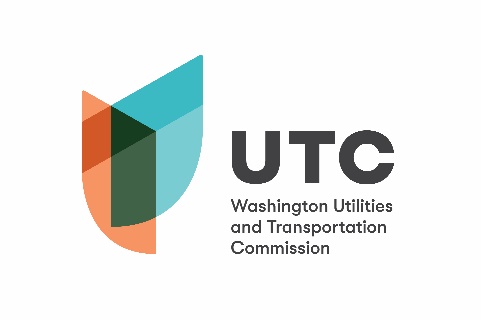 MemorandumJun. 6, 2019To:		FileFrom:		Betty Young, Rail Safety Program AdvisorSubject:	TR-180718 – City of KentCompletion of Grade Crossing Protective Fund (GCPF) ProjectSafety Fencing near East James StreetOn Dec. 13, 2018, the Washington Utilities and Transportation Commission (UTC) awarded a GCPF grant totaling $10,000 to the City of Kent (City) for a project related to installing approximately 250 lineal feet of six-foot, chain link fencing and a gate on private property, approximately one third mile north of the E. James Street crossing (USDOT 085629K). The actual cost of the project was $18,716.25. On Jun. 4, 2019, the City submitted a request for reimbursement. Rail Safety staff inspected the fencing on Jun. 6 and confirmed that the installation was completed according to the specifications outlined in the order approving the grant. Please close this docket. 